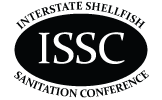 Proposal for Task Force Consideration at the ISSC 2023 Biennial Meeting Proposal for Task Force Consideration at the ISSC 2023 Biennial Meeting 		  Growing Area		  Harvesting/Handling/Distribution		  Administrative SubmitterSubmitterAffiliationAffiliationAddress Line 1Address Line 1Address Line 2Address Line 2City, State, ZipCity, State, ZipPhonePhoneFaxFaxEmailEmailProposal SubjectProposal SubjectSpecific NSSP Guide ReferenceSpecific NSSP Guide ReferenceText of Proposal/   Requested ActionText of Proposal/   Requested ActionPublic HealthSignificancePublic HealthSignificanceCost Information	Cost Information	